							Św. Wojciech, 16 czerwca 2021 r.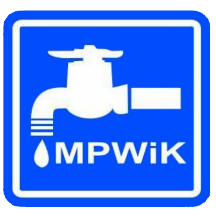 Międzyrzeckie Przedsiębiorstwo Wodociągów i Kanalizacji Sp. z o.o.Św. Wojciech 46SPECYFIKACJA WARUNKÓW ZAMÓWNIENIA	Pobranie próbek i zbadanie jakości wody surowej ze studni głębinowych zlokalizowanych na terenie gm. Międzyrzecz w m. Bukowiec, Bobowicko, Karolewo, Kalsko, Rojewo, Głębokie, Kursko, Wysoka, Pniewo, Kęszyca, Kęszyca Leśna oraz Międzyrzecz.Istotne warunki zamówienia:- pełen zakres analiz zgodnych z akredytacją wydana przez PCA,- brak możliwości zlecenia badań podwykonawcom.Cel badania: obszar regulowany prawnie (na podstawie pozwoleń wodnoprawnych wydanych decyzją Starosty Międzyrzecza w zakresie poboru wody z ujęć).	………………………………………                                                                                                                                                                                   (podpisKontakt : Maślewski MarekTel.   095 741 23 57                                                                                                                                         Fax : 095 742 76 24                                                                                                                                                            kom. 697 700 256                                                                                                                                                              e-mail : m.maslewski@mpwik.org                                                                                                                          W załączeniu:                                                                                                                           1. Wykaz studni głębinowych.2. Zakres parametrów.Otrzymują:1) SGS Polska Sp. z o.o.2) a/aZałącznik nr 1.Wykaz studni głębinowych do pobrania próbki wody surowej      ∑ 33Załącznik nr 2.Zakres parametrów do badania:Przewodność elektryczna właściwa (PEW) w temp. 250CpHMętnośćBarwaLiczba progowa zapachu (TON)Liczba progowa smaku (TFN)Liczba bakterii grupy coliLiczba Escherichia coliLiczba enterokoków kałowychOgólna liczba mikroorganizmów w temp. 220C±20C±4hAmonowy jon (NH4+)Azotany (NO3-)Azotyny (NO2-)Chlorki (Cl-)Żelazo (Fe)Mangan (Mn)Sód (Na)Utlenialność z KMnO4 (indeks nadmanganianowy)Twardość ogólnaZasadowość ogólna.Lp.MiejscowośćStudnie głębinowe1.BukowiecSW2SW3SW3A2.BobowickoR-1R1-A3.KarolewoR-14.KalskoSW-1SW-25.RojewoR-26.GłębokieR-2R-37.KurskoSW-2SW-3ASW-48.WysokaR-1R-29.PniewoR-1R-210.KęszycaS-1S-2S-311.Kęszyca LeśnaR-2R-312.MiędzyrzeczR-6AR-7R-8R-9R-11R-12R-13R-14R-19R-20